МИНИСТЕРСТВО ОБРАЗОВАНИЯ И наукиСамарской области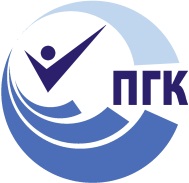 государственное Бюджетное профессиональное  
образовательное учреждение самарской области«ПОВОЛЖСКИЙ ГОСУДАРСТВЕННЫЙ КОЛЛЕДЖ»МЕТОДИЧЕСКИЕ РЕКОМЕНДАЦИИ 
ДЛЯ СТУДЕНТОВПО ВЫПОЛНЕНИЮ САМОСТОЯТЕЛЬНОЙ 
ВНЕАУДИТОРНОЙ РАБОТЫ ПО УЧЕБНОЙ ДИСЦИПЛИНЕ  «ОСНОВЫ ПРЕДПРИНИМАТЕЛЬСТВА»
программы подготовки специалистов среднего звена
по специальности 15.02.08 Технология машиностроенияДЛЯ СТУДЕНТОВ ОЧНОЙ  И ЗАОЧНОЙ ФОРМЫ ОБУЧЕНИЯСамара, 2016Методические рекомендации предназначены для использования студентами профессиональных образовательных организаций в процессе выполнения внеаудиторной самостоятельной работы по УД «Основы предпринимательства»Данное пособие содержит рекомендации по выполнению внеаудиторной работы, оформлению отчета о проделанной работе и описание порядка оценивания.ВВЕДЕНИЕУважаемые студенты!Методические указания по дисциплине «Основы предпринимательства» по организации самостоятельной работы созданы Вам в помощь для более углубленного изучения  дисциплины, для закрепления полученных знаний и применения их в будущем в сфере своей профессиональной деятельности.	Приступая к самостоятельной работе, Вы должны внимательно прочитать цель,  задачи и примерное содержание по теме,  ознакомиться с требованиями к уровню Вашей подготовки в соответствии с федеральными государственными стандартами третьего поколения (ФГОС-3), основными понятиями, выполнить задания для самостоятельного решения. 	Наличие положительной оценки по практическому занятию необходимо для получения зачета по дисциплине и допуска к экзамену, поэтому в случае отсутствия на уроке по любой причине или получения неудовлетворительной оценки Вы должны найти время для ее выполнения или пересдачи.Внимание! Если в процессе выполнения самостоятельной работы у Вас возникают вопросы, разрешить которые самостоятельно не удается, необходимо обратиться к преподавателю для получения разъяснений или указаний в дни проведения дополнительных занятий. 	Время проведения дополнительных занятий можно узнать у преподавателя или посмотреть на двери его кабинета.Желаем Вам успехов!!!Таблица 1ОБРАЗОВАТЕЛЬНЫЕ РЕЗУЛЬТАТЫСАМОСТОЯТЕЛЬНОЙ ВНЕАУДИТОРНОЙ РАБОТЫПрофессиональные компетенции:Умения:Знания:Общие компетенции (ОК):В процессе обучения по дисциплине «Основы предпринимательства» Вам необходимо будет все выполненные работы собирать в отдельную папку-скоросшиватель. Данная папка – это Ваше портфолио самостоятельной работы. На основании портфолио преподавателем будет приниматься решение о допуске Вас к экзамену по дисциплине. Форма титульного листа портфолио приведена в приложении № 1. Обратите внимание, что все работы подлежат проверке и оцениванию. Оценки за самостоятельную внеаудиторную (домашнюю) работу выставляются в ведомость выполненных работ (см. приложение 2), а также в журнал теоретического обучения и являются основанием для выставления оценок за ТРК.Пособие подготовлено таким образом, что для каждого задания Вам даются рекомендации по его выполнению и требования по оформлению отчета о работе, устанавливается норма времени на выполнение того или иного задания.Вопросы для самоконтроля, размещенные в конце каждого раздела, содержат тестовые задания, которые ориентированы на содержание ТРК и помогут Вам подготовиться к их сдаче.Таблица 2СОДЕРЖАНИЕ 
САМОСТОЯТЕЛЬНОЙ ВНЕАУДИТОРНОЙ РАБОТЫ СТУДЕНТОВРаздел 1.  Организация предприятияТема 1.1 Организационно-правовые формы предприятияЗадание № 1. Составление терминов по теме «Моя бизнес-идея»Формулировка задания:	Пользуясь сетью «Интернет», составьте термины согласно заданной теме, полученную информацию запишите в рабочую тетрадьПорядок выполнения самостоятельной работы (и/или инструкция (рекомендации) по выполнению самостоятельной внеаудиторной работы):Оформите шаблон «Портфолио самостоятельной работы» (общие требования по оформлению портфолио см. приложение № 1).Портфолио должно содержать:титульный лист, оформленный согласно требованиям (приложение № 2);содержание тем самостоятельной работы, составленное автоматически с помощью текстового процессора (приложение № 3);основную часть, где раскрываются темы самостоятельной работы; список используемой литературы.Норма времени на выполнение самостоятельной работы – 2 часаТребования к  оформлению и предоставлению самостоятельной работы преподавателюОтчет по самостоятельной работе оформить в электронном виде и отправить на электронную почту преподавателю. Форма контроля самостоятельной работы	Проверка выполнения правильности и четкости задания по внеаудиторной самостоятельной работе в электронном виде к следующему занятию.Раздел 1.  Организация предприятияТема 1.2 Налоговый режим предприятияЗадание № 2. Составление конспекта на тему «Виды налогов»Формулировка задания:Составьте развернутый конспект на тему: «Виды налогов»Порядок выполнения самостоятельной работы (и/или инструкция (рекомендации) по выполнению самостоятельной внеаудиторной работы):Запишите виды налогов и их определенияЗаполните ниже приведенную таблицуТаблица 3Норма времени на выполнение самостоятельной работы – 4 часаТребования к  оформлению и предоставлению самостоятельной работы преподавателюОтчет по самостоятельной работе оформить в электронном виде и отправить на электронную почту преподавателю. Форма контроля самостоятельной работы	Проверка выполнения правильности и четкости задания по внеаудиторной самостоятельной работе в электронном виде к следующему занятию.Раздел 1.  Организация предприятияТема 1.3 Бизнес - планЗадание № 3. Составление конспекта на тему «Предпринимательский риск»Формулировка задания:Составьте развернутый конспект на тему: «Предпринимательский риск»Порядок выполнения самостоятельной работы (и/или инструкция (рекомендации) по выполнению самостоятельной внеаудиторной работы):Напишите виды риска и их понятияНапишите риски в производственной деятельности промышленного предприятияКлассификация видов предпринимательского рискаНорма времени на выполнение самостоятельной работы – 4 часаТребования к  оформлению и предоставлению самостоятельной работы преподавателюОтчет по самостоятельной работе оформить в электронном виде и отправить на электронную почту преподавателю. Форма контроля самостоятельной работы	Проверка выполнения правильности и четкости задания по внеаудиторной самостоятельной работе в электронном виде к следующему занятию.Раздел 1.  Организация предприятияТема 1.4 Производственная мощность предприятияЗадание № 4. Составление конспекта на тему «Показатели деловой активности»Формулировка задания:Составьте развернутый конспект на тему: «Показатели деловой активности»Порядок выполнения самостоятельной работы (и/или инструкция (рекомендации) по выполнению самостоятельной внеаудиторной работы): дайте определения следующим коэффициентам показателям деловой активности, напишите формулы расчетов:Коэффициент оборачиваемости активовКоэффициент оборачиваемости оборотных средствКоэффициент оборачиваемости дебиторской задолженностиКоэффициент оборачиваемости кредиторской задолженностиКоэффициент оборачиваемости материальных запасовКоэффициент оборачиваемости основных средств (фондоотдача)Коэффициент оборачиваемости собственного капиталаНорма времени на выполнение самостоятельной работы –2 часаТребования к  оформлению и предоставлению самостоятельной работы преподавателюОтчет по самостоятельной работе оформить в электронном виде и отправить на электронную почту преподавателю. Форма контроля самостоятельной работы	Проверка выполнения правильности и четкости задания по внеаудиторной самостоятельной работе в электронном виде к следующему занятию.Раздел 1.  Организация предприятияТема 1.5 Основные средства предприятия. Амортизация основных средствЗадание № 5. Решение задачи по расчету амортизационных отчисленийФормулировка задания:Произведите расчет амортизационных отчислений согласно задания (номер варианта определяется по списку в журнале теоретического обучения).Порядок выполнения самостоятельной работы (и/или инструкция (рекомендации) по выполнению самостоятельной внеаудиторной работы): Запишите условие задачи согласно Вашему заданиюНапишите формулы для расчета, рассчитайте амортизационные отчисленияНорма времени на выполнение самостоятельной работы –4 часаТребования к  оформлению и предоставлению самостоятельной работы преподавателюОтчет по самостоятельной работе оформить в электронном виде и отправить на электронную почту преподавателю. Форма контроля самостоятельной работы	Проверка выполнения правильности и четкости задания по внеаудиторной самостоятельной работе в электронном виде к следующему занятию.ЗаданиеТаблица 4Раздел 1.  Организация предприятияТема 1.6 Оборотные средства. Использование оборотных средствЗадание № 6. Решение задачи по расчету оборотных средств предприятияФормулировка задания:Произведите расчет оборотных средств предприятия согласно задания (номер варианта определяется по списку в журнале теоретического обучения).Порядок выполнения самостоятельной работы (и/или инструкция (рекомендации) по выполнению самостоятельной внеаудиторной работы): Запишите условие задачи согласно Вашему заданиюНапишите формулы для расчета, рассчитайте оборотные средства Норма времени на выполнение самостоятельной работы –4 часаТребования к  оформлению и предоставлению самостоятельной работы преподавателюОтчет по самостоятельной работе оформить в электронном виде и отправить на электронную почту преподавателю. Форма контроля самостоятельной работы	Проверка выполнения правильности и четкости задания по внеаудиторной самостоятельной работе в электронном виде к следующему занятию.ЗаданиеТаблица 5Раздел 1.  Организация предприятияТема 1.7 Производительность трудаЗадание № 7. Решение задачи по определению производительности трудаФормулировка задания:Произведите расчет по определению производительности согласно задания (номер варианта определяется по списку в журнале теоретического обучения).Порядок выполнения самостоятельной работы (и/или инструкция (рекомендации) по выполнению самостоятельной внеаудиторной работы): Запишите условие задачи согласно Вашему заданиюНапишите формулы для расчета, рассчитайте производительность трудаНорма времени на выполнение самостоятельной работы –2 часаТребования к  оформлению и предоставлению самостоятельной работы преподавателюОтчет по самостоятельной работе оформить в электронном виде и отправить на электронную почту преподавателю. Форма контроля самостоятельной работы	Проверка выполнения правильности и четкости задания по внеаудиторной самостоятельной работе в электронном виде к следующему занятию.ЗаданиеТаблица 6Раздел 1.  Организация предприятияТема 1.8 Заработная плата. Формы и системы оплаты трудаЗадание № 8. Решение задачи по расчету системы оплаты трудаФормулировка задания:Произведите расчет оплаты труда работника согласно задания (номер варианта определяется по списку в журнале теоретического обучения).Порядок выполнения самостоятельной работы (и/или инструкция (рекомендации) по выполнению самостоятельной внеаудиторной работы): Запишите условие задачи согласно Вашему заданиюНапишите формулы для расчета, рассчитайте заработную плату Норма времени на выполнение самостоятельной работы –4 часаТребования к  оформлению и предоставлению самостоятельной работы преподавателюОтчет по самостоятельной работе оформить в электронном виде и отправить на электронную почту преподавателю. Форма контроля самостоятельной работы	Проверка выполнения правильности и четкости задания по внеаудиторной самостоятельной работе в электронном виде к следующему занятию.ЗаданиеТаблица 7Раздел 1.  Организация предприятияТема 1.9 Себестоимость продукцииЗадание № 9. Решение задачи по расчету себестоимости продукцииФормулировка задания:Произведите расчет себестоимости продукции  согласно задания (номер варианта определяется по списку в журнале теоретического обучения).Порядок выполнения самостоятельной работы (и/или инструкция (рекомендации) по выполнению самостоятельной внеаудиторной работы): Запишите условие задачи согласно Вашему заданиюНапишите формулы для расчета, рассчитайте себестоимость продукцииНорма времени на выполнение самостоятельной работы –4 часаТребования к  оформлению и предоставлению самостоятельной работы преподавателюОтчет по самостоятельной работе оформить в электронном виде и отправить на электронную почту преподавателю. Форма контроля самостоятельной работы	Проверка выполнения правильности и четкости задания по внеаудиторной самостоятельной работе в электронном виде к следующему занятию.ЗаданиеТаблица 8Раздел 1.  Организация предприятияТема 1.10 Цена. Классификация ценЗадание № 10. Решение задачи по расчету аренды складского помещенияФормулировка задания:Произведите расчет стоимости аренды складского помещения согласно задания (номер варианта определяется по списку в журнале теоретического обучения).Порядок выполнения самостоятельной работы (и/или инструкция (рекомендации) по выполнению самостоятельной внеаудиторной работы): Запишите условие задачи согласно Вашему заданиюНапишите формулы для расчета, рассчитайте стоимость аренды складского помещенияНорма времени на выполнение самостоятельной работы –4 часаТребования к  оформлению и предоставлению самостоятельной работы преподавателюОтчет по самостоятельной работе оформить в электронном виде и отправить на электронную почту преподавателю. Форма контроля самостоятельной работы	Проверка выполнения правильности и четкости задания по внеаудиторной самостоятельной работе в электронном виде к следующему занятию.ЗаданиеТаблица 9Раздел 1.  Организация предприятияТема 1.11 Прибыль и рентабельность производстваЗадание № 11. Решение задачи по расчету прибыли и рентабельности производстваФормулировка задания:Произведите расчет прибыли и рентабельности производства согласно задания (номер варианта определяется по списку в журнале теоретического обучения).Порядок выполнения самостоятельной работы (и/или инструкция (рекомендации) по выполнению самостоятельной внеаудиторной работы): Запишите условие задачи согласно Вашему заданиюНапишите формулы для расчета, рассчитайте прибыль и рентабельность производстваНорма времени на выполнение самостоятельной работы –2 часаТребования к  оформлению и предоставлению самостоятельной работы преподавателюОтчет по самостоятельной работе оформить в электронном виде и отправить на электронную почту преподавателю. Форма контроля самостоятельной работы	Проверка выполнения правильности и четкости задания по внеаудиторной самостоятельной работе в электронном виде к следующему занятию.ЗаданиеТаблица 10Раздел 1.  Организация предприятияТема 1.12 Риски. Управление рискамиЗадание № 11. Составление конспекта на тему: «Гарантии проекта»Формулировка задания:Составьте развернутый конспект на тему: «Гарантии проекта»Порядок выполнения самостоятельной работы (и/или инструкция (рекомендации) по выполнению самостоятельной внеаудиторной работы): Сделайте выписку из Федерального закона от 25 февраля 1999 г. N 39-ФЗ "Об инвестиционной деятельности в Российской Федерации, осуществляемой в форме капитальных вложений" (с изменениями и дополнениями) о гарантиях проектовНорма времени на выполнение самостоятельной работы –2 часаТребования к  оформлению и предоставлению самостоятельной работы преподавателюОтчет по самостоятельной работе оформить в электронном виде и отправить на электронную почту преподавателю. Форма контроля самостоятельной работы	Проверка выполнения правильности и четкости задания по внеаудиторной самостоятельной работе в электронном виде к следующему занятию.Раздел 1.  Организация предприятияТема 1.12 Риски. Управление рискамиЗадание № 12. Подготовка приложения к курсовому проектуФормулировка задания:Подготовьте приложения к курсовому проекту согласно Вашему заданию на курсовой проект и методическим указаниям к курсовому проектуПорядок выполнения самостоятельной работы (и/или инструкция (рекомендации) по выполнению самостоятельной внеаудиторной работы): укажите в приложениях к курсовому проекту следующие данные:графики, диаграммы;таблицы большого формата, статистические данные;фотографии, процессуальные (технические) документы и/или их фрагменты и т.д.Норма времени на выполнение самостоятельной работы –2 часаТребования к  оформлению и предоставлению самостоятельной работы преподавателюОтчет по самостоятельной работе оформить в электронном виде и отправить на электронную почту преподавателю. Форма контроля самостоятельной работы	Проверка выполнения правильности и четкости задания по внеаудиторной самостоятельной работе в электронном виде к следующему занятию.Раздел 1.  Организация предприятияТема 1.12 Риски. Управление рискамиЗадание № 13. Подготовка презентации к защите курсового проектаФормулировка задания:	Подготовить презентацию к защите курсового проекта согласно выданному ранее задания Порядок выполнения самостоятельной работы (и/или инструкция (рекомендации) по выполнению самостоятельной внеаудиторной работы):Составьте презентацию, используя программу Ms PowerPoint, по заданной теме в соответствии с требованиями (образец см. приложение № 4):количество слайдов должно быть не меньше 12;презентация должна быть содержательной;каждый из слайдов презентации должен иметь уникальную разметку;каждый из слайдов должен содержать «личное клеймо» студента, создавшего данную презентацию;образец заметок должен содержать пояснения по содержанию и/или показу слайдов;презентация должна иметь слайд – оглавление, откуда можно было бы попасть как на один из разделов (групп) слайдов, так и на каждый из слайдов в отдельности (для реализации использовать свои интерактивные или стандартные управляющие кнопки);с каждого из слайдов презентации должна быть возможность возврата на слайд-оглавление;для каждого из слайдов должна использоваться уникальная форма перехода;на слайдах презентации не допускается использование повторяющихся эффектов (звуковых и визуальных) появления элементов слайдов, пока не были применены все имеющиеся;файл с работой сохранить как №1-Группа-ФамилияИО,например №1 ТМ-201-ИвановВИ.ppt.3. Оформите задание самостоятельной работы в соответствующем разделе «Портфолио самостоятельной работы». По данной  теме на соответствующей странице портфолио указать название файла с презентацией.Норма времени на выполнение самостоятельной работы – 4 часаТребования к  оформлению и предоставлению самостоятельной работы преподавателюОтчет по самостоятельной работе оформить в электронном виде и отправить на электронную почту преподавателю. Форма контроля самостоятельной работы	Проверка выполнения правильности и четкости задания по внеаудиторной самостоятельной работе в электронном виде к следующему занятию.ПРИЛОЖЕНИЕ 1Требования по оформлению «Портфолио по самостоятельной работе»Общие требования к портфолиоПортфолио должно быть выполнено в текстовом редакторе и сохранено в формате RTF. Файл сохранить как Группа-ФамилияИО,например ТМ-201-Портфолио-ИвановВИ.rtf.При наборе и форматировании текста в среде текстового процессора следует соблюдать следующие требования:Размер основного шрифта – 14пт, гарнитура шрифта – Times New Roman, межстрочный интервал – одинарный, выравнивание – по ширине, без автоматического переноса слов. Поля страниц: слева и справа по 2см, сверху и снизу – по 1,5см, от края до колонтитулов – по 1см.Номера страниц должны располагаться в нижнем колонтитуле справа, размер шрифта – 10пт;в верхнем колонтитуле страниц – фамилия, имя, отчество студента, размер шрифта – 8 пт. Пример оформления титульного листа портфолио см. Приложение 2.между словами следует ставить только один пробел,перед знаками препинания пробелы ставить не нужно, после знака препинания – обязательно,слова, заключенные в кавычки или скобки, не должны отделяться от них пробелами, например: (текст), а не ( текст ),перед и после тире нужно ставить пробелы, например: форматирование – это процесс оформления страницы, абзаца, строки, символа,дефисы следует использовать без пробелов, например: Ростов-на-Дону,не следует использовать пустой абзац (пустые строки) (¶) в качестве средства для отступа от следующего абзаца. Для таких целей нужно на Вкладке Главная выбрать группу Абзаци в диалоговом окне Абзац установить необходимые интервалы,не следует использовать знак табуляции и, тем более, несколько пробелов для обозначения красной строки (отступа первой строки). Установка первых (красных) строк производится в диалоговом окне Абзац (Вкладка Главная, группа Абзац) или с помощью масштабной линейки,одинаковые по смыслу и логическому назначению элементы одного документа всегда следует выделять одинаковым образом. Не следует злоупотреблять большим количеством выделений в тексте,при оформлении заголовков необходимо придерживаться следующих правил:располагать заголовки на одной странице с началом текста, к которому они относятся; выделять заголовки другим размером и начертанием шрифта или прописными буквами;отделять заголовки от остального текста интервалами;не ставить точку в конце заголовков (остальные знаки препинания — !, ?, многоточие — ставить при необходимости);если заголовок состоит из двух самостоятельных предложений, то в конце первого предложения нужно ставить точку, а в конце второго — нет;не использовать в заголовках переносы слов.При нарушении указанных правил, портфолио будет возвращено на доработку. Разрешается использовать компьютерные возможности акцентирования внимания на определенных терминах, формулах, определениях применяя разные шрифты.СодержаниеСодержание включает введение, наименование всех разделов, подразделов, пунктов (если они имеют наименование), заключение, библиографический список, приложения с указанием номеров страниц, с которых начинаются эти элементы документа. Наименование приложений в разделе «Содержание» не указывают, а помещают после библиографического списка на отдельном листе. Обязательным является наличие основной части (названия тем самостоятельной работы). Слово «Содержание» записывают в виде заголовка, симметрично тексту (по центру), прописными буквами.Наименования, включенные в содержание, записывают строчными буквами, начиная с прописной буквы. Заголовки «Введение», «Заключение», «Библиографический список», «Приложения» не нумеруются и вводятся на уровне номера буквы (цифры) наименования раздела.Между наименованием раздела (главы) и номером страницы можно использовать заполнитель, например, в виде точек.Формирование содержания следует осуществлять средствами текстового процессора (автособираемое оглавление – Вкладка Ссылки, группа Оглавление, кнопка Оглавление).ПРИЛОЖЕНИЕ 2

Титульный лист портфолио самостоятельной работыГосударственное бюджетное профессионального образовательное  учреждение «ПОВОЛЖСКИЙ ГОСУДАРСТВЕННЫЙ КОЛЛЕДЖ»Специальность: Технология машиностроенияОтделение:  Автоматизации и радиотехникиПОРТФОЛИО САМОСТОЯТЕЛЬНОЙ РАБОТЫпо дисциплине «Основы предпринимательства»Выполнил: студент ___________ группыФ.И.О.__________________________подпись_________________________Проверил:Преподаватель Ф.И.О.__________________________Оценка__________________________Подпись __________________________Самара 20___ г.ПРИЛОЖЕНИЕ 3
Содержание портфолио самостоятельной работыCодержание Составление терминов на тему: «Моя бизнес-идея»………………………….8Составление конспекта на тему: «Виды налогов»…………………………….8Составление конспекта на тему: «Предпринимательский риск»…………….9Составление конспекта на тему: «Показатели деловой активности»……….10Решение задачи по расчету амортизационных отчислений………………….11Решение задачи по расчету оборотных средств предприятий……………….13Решение задачи по определению производительности труда………………..15Решение задачи по расчету системы оплаты труда…………………………...18Решение задачи по расчету себестоимости продукции……………………….21Решение задачи по расчету аренды складского помещения………………….23Решение задачи по расчету прибыли и рентабельности производства………25Составление конспекта на тему: «Гарантии проекта»………………………...27Подготовка приложения к курсовому проекту………………………………..28Подготовка презентации к защите курсового проекта………………………..29Список использованной литературы………………...…………………………38ПРИЛОЖЕНИЕ 5

Рекомендации по подготовке, оформлению и защите презентацийРЕКОМЕНДАЦИИ ПО ПОДГОТОВКЕ, ОФОРМЛЕНИЮ И ЗАЩИТЕМУЛЬТИМЕДИЙНЫХ ПРЕЗЕНТАЦИЙ	Общие рекомендации:Компьютерная презентация должна содержать начальный и конечный слайды. Первый слайд должен содержать название работы, вашу фамилию и имя, номер группы;Структура компьютерной презентации должна включать основную и резюмирующую части;Слайды должны иметь заголовки и содержать минимум текста (на каждом не более 10 строк);Каждый слайд должен быть логически связан с предыдущим и последующим. Лучший способ проверить, правильно ли построена презентация, - быстро прочитать только заголовки. Если после этого станет ясно, о чем презентация - значит, структура построена верно;Необходимо использовать графический материал (включая картинки), сопровождающий текст (это позволит разнообразить представляемый материал и обогатить Ваше выступление);Компьютерная презентация может сопровождаться анимацией, что позволит повысить эффект от представления доклада (но акцент только на анимацию недопустим, т.к. злоупотребление им на слайдах может привести к потере зрительного и смыслового контакта со слушателями);Время выступления должно быть соотнесено с количеством слайдов из расчета, что компьютерная презентация, включающая 10— 15 слайдов, требует для выступления около 7—10 минут;Помните: презентация не заменяет, а дополняет сообщение. Не надо писать на слайдах то, что Вы собираетесь сказать словами. При публичном выступлении никогда не зачитывайте текст со слайда! При подготовке презентации рекомендуется в максимальной степени использовать графики, схемы, диаграммы, если это уместно. Фотографии и рисунки делают представляемую информацию более интересной и помогают удерживать внимание аудитории, давая возможность ясно понять суть предмета.СПИСОК ИСТОЧНИКОВ И ЛИТЕРАТУРЫЧерняк В. З. Введение в предпринимательство. Учебное  пособие. – М.: ВИТА-ПРЕСС, 2006.Черкашин О. Ю. Основы бухучета. – М.: ВИТА-ПРЕСС, 2007.Налоговый кодекс РФ.А. П. Балакина И. Налоги России. - М.: ВИТА-ПРЕСС, . И. Бабленкова, И. В. Липсиц и др. 2009.Липсиц И. В. Введение в экономику и  бизнес. – М.: ВИТА-ПРЕСС, 2008.Вудкок М. Раскрепощённый менеджер. М.: «Дело»., Френсис Д.  2007.Котлер Ф. Основы маркетинга. – М.: «Бизнес-книга», «ИМА-Кросс. Плюс», 2008.Приказ Минобразования России от 05.03.2004 года №1089 «Об утверждении федерального компонента государственных образовательных стандартов начального общего, основного общего и среднего (полного) общего образования»Е. В. Смирнова «Основы предпринимательской деятельности», 2009г.www.delovoy.spb.ru - сайт-каталог ресурсов сети Интернет по экономике, финансам, менеджменту, маркетингуwww.devbusiness.ru – сайт «Развитие бизнеса»www.marketing.spb.ru – сайт «Энциклопедия маркетинга»www.rwr.ru – сайт «Реклама в России»ДЛЯ ЗАМЕТОКЛапицкая Мария Александровнапреподаватель специальных дисциплинГБПОУ «ПОВОЛЖСКИЙ ГОСУДАРСТВЕННЫЙ КОЛЛЕДЖ»МЕТОДИЧЕСКИЕ РЕКОМЕНДАЦИИ 
ДЛЯ СТУДЕНТОВ ПО ВЫПОЛНЕНИЮ САМОСТОЯТЕЛЬНОЙ ВНЕАУДИТОРНОЙ РАБОТЫ ПО дисциплине «Основы предпринимательства»
программы подготовки специалистов среднего звена
по специальности 15.02.08 «Технология машиностроения»технического профиляДЛЯ СТУДЕНТОВ ОЧНОЙ И ЗАОЧНОЙ ФОРМЫ ОБУЧЕНИЯОтветственные за выпуск:Мезенева О.В. – методист редакционно-издательской деятельности;Перепелов В.В. – зав. копировально-множительным бюро;Синева О.В. – методист.Изготовлено в ГБПОУ «ПГК», 
бумага офсетная, объем п. л.443068, Самара, ул. Луначарского, 12.Отпечатано в копировально-множительном бюроГБПОУ «ПГК»443068, Самара, ул. Скляренко, 2.ОДОБРЕНОПредметно - цикловой 
(методической) комиссиейПредседатель:___________ Н.В. Алябьева«____» ____________ 2016 г.Составители:Лапицкая М.А., преподаватель ГБПОУ «ПГК»;Рецензент:Гисматуллина Л.Н., методист ГБПОУ «ПГК».КодНаименование результата обученияПК 2.1.Участвовать в планировании и организации работы структурного подразделения.ПК 2.2.Участвовать в руководстве работой структурного подразделения.ПК 2.3.Участвовать в анализе процесса и результатов деятельности подразделения.КодНаименование результата обученияУ 1Планировать исследование рынкаУ 2Проводить исследование рынкаУ3Планировать товар/услугу в соответствии с запросами потенциальных потребителейУ 4Планировать основные фонды предприятияУ 5Планировать сбытУ 6Подбирать организационно-правовую форму предприятияУ 7Подбирать налоговый режим предприятияУ 8Планировать рискиУ 9Оптимизировать расходы предприятия за счет изменений характеристик продукта/ критериев оценки качества услугиУ10Определять потенциальные источники дополнительного финансированияКодНаименование результата обученияЗн 1Основные фонды предприятияЗн 2Основные виды и формы предпринимательстваЗн 3Организационно-правовая форма предприятийЗн 4Налоговый режим предприятияЗн 5Источники финансированияЗн 6Предпринимательский рискКодНаименование результата обученияОК 1.Понимать сущность и социальную значимость своей будущей профессии, проявлять к ней устойчивый интерес.ОК 2.Организовывать собственную деятельность, определять методы решения профессиональных задач, оценивать их эффективность и качество.ОК 3.Оценивать риски и принимать решения в нестандартных ситуациях.ОК 4.Осуществлять поиск, анализ и оценку информации, необходимой для постановки и решения профессиональных задач, профессионального и личностного развития.Наименование разделов и темКраткое содержание или название заданияПлани-руемые часыФорма отчёта или контроляРаздел 1Организация предприятияТема 1.1 Организационно-правовые формы предприятия.Составление терминов по теме «Моя бизнес-идея»2Словарь - терминовТема 1.2 Налоговый режим предприятияСоставление конспекта на тему «Виды налогов» 4развернутый конспектТема 1.3 Бизнес-план.Составление конспекта на тему «Предпринимательский риск»4развернутый конспектТема 1.4 Производственная мощность предприятия.Составление конспекта  на тему «Показатели деловой активности»2развернутый конспектТема 1.5 Основные средства предприятия. Амортизация основных средств.Решение задачи по расчету амортизационных отчислений4расчетТема 1.6 Оборотные средства предприятия. Использование оборотных средствРешение задачи по расчету оборотных средств предприятий4расчетТема 1.7 Производительность трудаРешение задачи по определению производительности труда 2расчетТема 1.8 Заработная плата. Формы и системы оплаты труда.Решение задачи по расчету системы оплаты труда4расчетТема 1.9 Себестоимость продукцииРешение задачи по расчету себестоимости продукции4расчетТема 1.10 Цена. Классификация ценРешение задачи по расчету аренды складского помещения4расчетТема 1.11 Прибыль и рентабельность производства.Решение задачи по расчету прибыли и рентабельности производства2расчетТема 1.12 Риски. Управление рисками.Составление конспекта на тему «Гарантии проекта» 2развернутый конспектТема 1.12 Риски. Управление рисками.Подготовка приложения к курсовому проекту.2Тема 1.12 Риски. Управление рисками.Подготовка презентации к защите курсового проекта.4проект презентацииВСЕГО44Уровень установленияНалоги в РФ№ вариантаЗадача1; 14Произведена реконструкция объекта основных средств. Стоимость основного средства 100 тыс. руб., срок полезного использования 5 лет, на момент реконструкции 3 года находился в эксплуатации, стоимость реконструкции 50 тыс. руб. Срок полезного использования увеличился на 2 года. Определите годовую сумму амортизационных отчислений после реконструкции линейным методом.2; 15К началу планируемого года предприятие имело ОФ на сумму 12845 т.р. С 1 мая введено на сумму 7464 т.р., с 1 октября на сумму 2145 т.р. Выбыло с 1 апреля на сумму 1789 т.р. Норма амортизационных отчислений 18%.  Найти среднегодовую стоимость ОФ, сумму амортизационных отчислений.3; 16Стоимость Ос на начало года 2200 т.р., в том числе здания 78,4 т.р., сооружения 48т.р., передаточные устройства 42 т.р., силовые машины 115 т.р., рабочие машины 1094 т.р., регулирующие приборы 54 т.р., транспортные средства 10 т.р., инструменты 50 т.р. С 1.06 введены ОС на 100 т.р., рабочих машин на 136 т.р., с 1.09 приборов на 6 т.р. С 1.05 выведено инструментов на 15 т.р., с 1.10 рабочих машин на 30 т.р. Норма амортизации 18%. Найти среднегодовую стоимость отдельных видов Ос, сумму амортизационных отчислений, удельный вес каждого вида ОС.4; 17Первоначальная стоимость основных производственных фондов 4 млн. руб. Планируется ввод машин и оборудования с 1 марта на сумму 150 тыс. руб., выбытие планируется с 1 апреля на сумму 50 тыс. руб. и с 1 сентября на сумму 90 тыс. руб. Определите сумму амортизационных отчислений при норме амортизации 14%.5; 18Произведена реконструкция объекта основных средств. Стоимость основного средства 160 тыс. руб., срок полезного использования 6 лет, на момент реконструкции 3,5 года находился в эксплуатации, стоимость реконструкции 65 тыс. руб. Срок полезного использования увеличился на 2 года. Определите годовую сумму амортизационных отчислений после реконструкции линейным методом.6; 19К началу планируемого года предприятие имело ОФ на сумму 13675 т.р. С 1 мая введено на сумму 7627 т.р., с 1 октября на сумму 2367 т.р. Выбыло с 1 апреля на сумму 1554 т.р. Норма амортизационных отчислений 18%.  Найти среднегодовую стоимость ОФ, сумму амортизационных отчислений7; 20Стоимость Ос на начало года 2400 т.р., в том числе здания 83,4 т.р., сооружения 48т.р., передаточные устройства 46 т.р., силовые машины 120 т.р., рабочие машины 1094 т.р., регулирующие приборы 51 т.р., транспортные средства 14 т.р., инструменты 57 т.р. С 1.06 введены ОС на 100 т.р., рабочих машин на 146 т.р., с 1.09 приборов на 7 т.р. С 1.05 выведено инструментов на 13 т.р., с 1.10 рабочих машин на 20 т.р. Норма амортизации 18%. Найти среднегодовую стоимость отдельных видов Ос, сумму амортизационных отчислений, удельный вес каждого вида ОС.8; 21Первоначальная стоимость основных производственных фондов 5 млн. руб. Планируется ввод машин и оборудования с 1 марта на сумму 230 тыс. руб., выбытие планируется с 1 апреля на сумму 75 тыс. руб. и с 1 сентября на сумму 58 тыс. руб. Определите сумму амортизационных отчислений при норме амортизации 14%.9; 22Произведена реконструкция объекта основных средств. Стоимость основного средства 174 тыс. руб., срок полезного использования 7 лет, на момент реконструкции 4 года находился в эксплуатации, стоимость реконструкции 60 тыс. руб. Срок полезного использования увеличился на 2 года. Определите годовую сумму амортизационных отчислений после реконструкции линейным методом.10; 23Первоначальная стоимость основных производственных фондов 3 млн. руб. Планируется ввод машин и оборудования с 1 марта на сумму 120 тыс. руб., выбытие планируется с 1 апреля на сумму 62 тыс. руб. и с 1 сентября на сумму 50 тыс. руб. Определите сумму амортизационных отчислений при норме амортизации 14%.11; 24Произведена реконструкция объекта основных средств. Стоимость основного средства 181 тыс. руб., срок полезного использования 8 лет, на момент реконструкции 4,5 года находился в эксплуатации, стоимость реконструкции 67 тыс. руб. Срок полезного использования увеличился на 2 года. Определите годовую сумму амортизационных отчислений после реконструкции линейным методом.12; 25Первоначальная стоимость основных производственных фондов 4 млн. руб. Планируется ввод машин и оборудования с 1 марта на сумму 1500 тыс. руб., выбытие планируется с 1 апреля на сумму 70 тыс. руб. и с 1 сентября на сумму 60 тыс. руб. Определите сумму амортизационных отчислений при норме амортизации 14%.13; 26Произведена реконструкция объекта основных средств. Стоимость основного средства 145 тыс. руб., срок полезного использования 5 лет, на момент реконструкции 3 года находился в эксплуатации, стоимость реконструкции 50 тыс. руб. Срок полезного использования увеличился на 2 года. Определите годовую сумму амортизационных отчислений после реконструкции линейным методом.№ вариантаЗадача1; 14Себестоимость реализованной за год продукции предприятия равна 3,5 млн руб., валовая прибыль 1,5 млн руб. Средний остаток, или норматив оборотных средств, 0,5 млн руб. Оценить оборачиваемость оборотных средств2; 15Стоимость реализованной продукции предприятия в базисном году 5 млн руб., доля прибыли равна 20 %. Величина оборотных средств в базисном году составила 40 тыс. руб. В отчетном году объем реализованной продукции, равно как и прибыль, возрастет на 12 %. Рассчитать абсолютную величину сокращения длительности одного оборота.3; 16Стоимость производственных фондов предприятия составляет 3000 тыс. руб. Доля основных производственных фондов составляет 60 %. Определить стоимость оборотных средств. 4; 17В отчетном году оборотные средства предприятия составили 1500 тыс. руб. Удельный вес материалов в общей сумме оборотных средств составил 30 %. В будущем году планируется снизить расход материала на одно изделие на 11 %. Определить общую сумму оборотных средств предприятия в будущем году с учетом изменения объема средств, вложенных в материалы. 5; 18Величина фактических отходов материалов при обработке изделия, чистый вес которого , составляет . Планируемое сокращение отходов в результате совершенствования технологии производства данного изделия – 7 %. Рассчитать долю отходов и коэффициент использования материалов. 6; 19Чистый вес изделия равен . Предприятие планирует увеличить значение действующего коэффициента использования материалов с 83 до 84 %. Рассчитать действующую и планируемую норму расхода материалов. 7; 20Годовой выпуск изделия составляет 3000 ед. Действующая норма расхода материалов равна  на одно изделие, а планируемая –  соответственно. Рассчитать годовую экономию материалов при условии, что цена  материала 100 руб. 8; 21Предприятие производит 1 тыс. изделий в год и продает их по цене 20 рублей за штуку. Цикл сбыта (время нахождения продукции на складе до момента отгрузки) равен 2 дням. Определить общую сумму нормируемых средств предприятия, если известно, что норматив оборотных средств в производственных запасах равен 25 тыс. руб., а норматив незавершенного производства 50 тыс. руб. 9; 22Предприятие за декаду потребляет материальных ресурсов на сумму 64 тыс. руб. Стоимость одной т. материалов равна 4 тыс. руб. Интервал плановой поставки ресурсов – 8 дней. Рассчитать текущий запас материальных ресурсов. 10; 23Для бесперебойной работы производства предприятию необходим среднесуточный текущий запас материалов в размере 1,6 тонн в течение восьми суток. Транспортный запас равен одному дню, а страховой – трем дням. Установленный комиссией коэффициент технологичности материала равен 2 %. Рассчитать норматив оборотных средств в производственных запасах, если цена одной тонны ресурсов 4 тыс. руб. 11; 24Себестоимость годового выпуска товарной продукции предприятия составляет 250 тыс. руб., из них затраты на материалы – 100 тыс. руб. Рассчитать коэффициент нарастания затрат в незавершенном производстве при условии равномерного нарастания затрат.12; 25Себестоимость годового выпуска товарной продукции предприятия составляет 250 тыс. руб. Длительность производственного цикла изготовления изделия 30 дней. Коэффициент нарастания затрат в незавершенном производстве при условии равномерного нарастания затрат равен 0,7. Рассчитать норматив оборотных средств в незавершенном производстве. 13; 26Общая сумма нормируемых средств на предприятии составляет 10 тыс. руб. Себестоимость годового выпуска товарной продукции равна 115 тыс. руб. Затраты на рубль товарной продукции 0,75 руб/руб. Рассчитать оборачиваемость№ вариантаЗадача1; 14На участке выпускается за год 5000 изделий А и 1000 изделий Б. Цена изделия А-40 р., цена изделия Б-80 р. Технологический процесс изготовления изделий А следующий: токарные операции – норма времени 2 нормо-ч, фрезерные операции – норма времени 3 нормо-ч, сверлильные операции – норма времени 1 нормо-ч. Технологический процесс изделий Б: токарные операции 4 нормо-ч, сверлильные операции 1,5 нормо-ч. Коэффициент выполнения норм 1,1. Эффективный фонд времени работы одного рабочего за год 1780 часов. Определите годовую производительность труда рабочих на участке трудовым и стоимостным методами.2; 15Рассчитать производительность труда на предприятии в стоимостном выражении, если объем выпуска продукции составил 2500 изделий по цене 780 руб. за единицу, явочная численность 100 чел, коэффициент потерь рабочего времени – 0,14.3; 16По данным таблицы определить рост производительности общественного труда за эти годы.
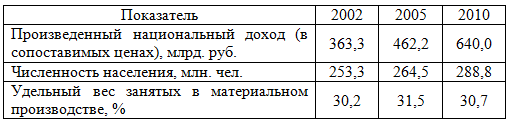 4; 17Объём производства продукции в отчётном году – 80 тыс. руб., численность рабочих – 546 человек, служащих – 124 человека. Планируется изменить выручку на 23 тыс. руб. Определить: выработку в отчётном году;  прирост выработки; изменение трудоёмкости.5; 18Определите прирост производительности труда, если высвобождение численности в результате осуществления плана мероприятия по изделию А составляет Ча = 15 человек; по изделию Б – Чб = 20 человек; по изделию В – Чв = 15 человек. Численность работающих по плану равна Чпл = 400 человек.6; 19Определите показатель производительности труда в тыс. руб., если известно, что в истекшем квартале произведено 80000 единиц продукции, себестоимость одного изделия 150 руб., среднесписочная численность персонала составила 60 человек.7; 20На участке выпускается за год 5000 изделий А и 1000 изделий Б. Цена изделия А-40 р., цена изделия Б-80 р. Технологический процесс изготовления изделий А следующий: токарные операции – норма времени 2 нормо-ч, фрезерные операции – норма времени 3 нормо-ч, сверлильные операции – норма времени 1 нормо-ч. Технологический процесс изделий Б: токарные операции 4 нормо-ч, сверлильные операции 1,5 нормо-ч. Коэффициент выполнения норм 1,1. Эффективный фонд времени работы одного рабочего за год 1780 часов. Определите годовую производительность труда рабочих на участке трудовым и стоимостным методами.8; 21Объем произведенной продукции за отчетный период составил 200 000 тонн. Рассчитайте показатели производительности труда, используя данные таблицы:
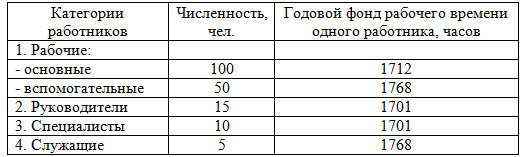 9; 22Среднесписочная численность промышленно-производственного персонала на предприятии в отчетном году составила 250 человек, выпуск товарной продукции – 2 557 000 руб. В расчетном году объем товарной продукции должен составить 2 680 000 руб., а производительность труда увеличиться на 6%.
Определить: уровень производительности труда в отчетном и расчетном годах, численность промышленно-производственного персонала, ожидаемую в расчетном году.10; 23В отчетном году объем выпуска товарной продукции составил 750 млн. руб., среднесписочная численность ППП – 150 человек. В планируемом году объем товарной продукции составит 810 млн. руб. Производительно сть труда на одного работника должна увеличиться на 7%. Определите производительно сть труда одного работника в отчетном и планируемом периодах, среднесписочную численность ППП в планируемом году.11; 24На предприятии 2860 рабочих, годовой фонд времени одного рабочего равен 1860 час. В результате совершенствован ия технологии намечено снизить трудоемкость в течение года 400 тыс. чел.-час. Определите возможный рост производительности труда на предприятии, относительное высвобождение рабочих.12; 25Определите выработку по отдельным изделиям и в целом по всей номенклатуре продукции, а также отклонение производительности труда при производстве изделий от средней производительности, если цена изделия А составляет 50 руб., изделия Б – 80 руб., изделия В – 150 руб. Объем производства изделия А – 50 тыс. шт., изделия Б – 150 тыс. шт., изделия В – 350 тыс. шт. Численность работающих составляет 2820 человек, из которых в производстве А участвует 5%, изделия Б – 25%.13; 26Рассчитайте все возможные показатели производительности труда в стоимостном и натуральном измерении, объясните разницу между ними, оцените резервы производительности труда.
Дано:
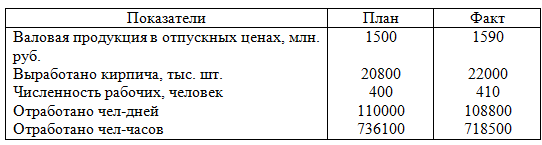 № вариантаЗадача1; 14В соответствии с трудовым договором для токаря механического цеха организации Зайцева С.В. установлена сдельно-прогрессивная система оплаты труда. В сентябре 2010 г. Зайцев С.В. изготовил 75мс0 ед. продукции. Сдельная расценка за единицу продукции: до 300 ед. — 33 руб., от 301 до 400 ед. — 35 руб., от 401 до 500 ед. — 37 руб., от 501 и выше — 40 руб. Определите сумму заработной платы, которая должна быть начислена Зайцеву С.В. за сентябрь 2010 г.2; 15Токарь Майстренко согласно графика заступил на дежурство с 20.00 30 апреля до 8.00 1 мая. Как будет ему оплачена работа за это время? Дежурный ОТК согласно графика смен работал с 20.00 субботы до 8.00 воскресенья. Как будет ему оплачено это время?   3; 16В соответствии с трудовым договором для слесаря-ремонтника механического цеха организации Власова В.А. установлена повременно-премиальная форма оплаты труда. Размер ежемесячной премии составляет 18 % от фактически начисленной заработной платы. Власов В.А. согласно табелю фактически отработал за апрель 2008 г. 176 ч. Тарифная ставка составляет 110 руб. за 1 час. Определите сумму заработной платы, которая должна быть начислена Власову за апрель 2008 г.4; 17В соответствии со штатным расписанием начальнику планового отдела Соколову А.И. установлен должностной оклад 26 000 руб. В сентябре 2010 г. 26 рабочих дней. Фактически отработано Соколовым А.И. 22 рабочих дня. Определите сумму заработной платы, которая должна быть начислена Соколову А.И. за сентябрь 2008 г.5; 18В соответствии с трудовым договором для сборщицы сборочного цеха организации Медведевой В.А. установлена сдельно-премиальная система оплаты труда. В сентябре 2010 г. Медведева В.А. изготовила 600 ед. продукции. Положением о премировании предусмотрена 15-процентная премия за выполнение нормы. В сентябре 2010 г. норма выработки составляла 600 ед. Сдельная расценка за единицу продукции – 26 руб. Определите сумму заработной платы, которая должна быть начислена Медведевой В.А. за сентябрь 2010 г.6; 19В соответствии с трудовым договором для токаря механического цеха организации Зайцева С.В. установлена сдельно-прогрессивная система оплаты труда. В сентябре 2010 г. Зайцев С.В. изготовил 600 ед. продукции. Сдельная расценка за единицу продукции: до 300 ед. — 33 руб., от 301 до 400 ед. — 35 руб., от 401 до 500 ед. — 37 руб., от 501 и выше — 40 руб. Определите сумму заработной платы, которая должна быть начислена Зайцеву С.В. за сентябрь 2010 г.7; 20График работы слесаря-сантехника 4 разряда службы сантехнического оборудования Попова К.Р. –  пятидневная рабочая неделя с двумя выходными днями. Тарифная ставка в месяц составляет 16 000 руб. При месячной норме рабочего времени в марте 2010 г. 176 ч. в один из дней в связи с производственной необходимостью фактически было отработано 12 час. Всего за месяц отработано 180 ч. Определите сумму заработной платы, которая должна быть начислена Попову К.Р. за март 2010 г.8; 21Организация в соответствии с условиями коллективного договора производит доплату работникам за работу в ночное время. Коллективным договором установлена     20 %-ная доплата за работу в ночную смену, которая продолжается с 24 ч. до 8 ч., т. е. в течение одной смены ночными часами работы являются 6 часов. Должностной оклад работника — 16 000 руб. в месяц. В соответствии с табелем учета рабочего времени данный работник отработал в сентябре 2010 г. 8 ночных смен. Количество рабочих часов за сентябрь 2010 г. – 168 ч. Определите сумму заработной платы, которая должна быть начислена работнику за сентябрь 2010 г.9; 22Работник бухгалтерии Славина А.Н. на основании приказа руководителя организации в связи с производственной необходимостью отработала праздничный день 8 марта. При норме рабочего времени 22 дня в марте, день 8 марта отработан сверх нормы. Согласно штатного расписания бухгалтеру Славиной А.Н. установлен месячный оклад в размере 18 000 руб. Определите сумму заработной платы, которая должна быть начислена бухгалтеру Славиной А.Н. за март 2010 г.10; 23Сотрудник организации Селезнева О.Л. находилась в производственной командировке с 14 по 20 апреля 2010 г. (5 рабочих дней). В течение расчетного периода оклад сотрудницы составлял 10 000 руб. В течение расчетного периода сотрудница ежемесячно получала оклад и две надбавки: одна – за совмещение должностей в размере 20 процентов от заработка, другая – персональная за мастерство в сумме 7000 руб. В соответствии с положением о премировании Селезневой О.Л. были начислены и выплачены 2 квартальных премии: в июле за II квартал 2009 г. в размере 25 % от оклада; в октябре за III квартал 2009 г. в размере 15 % от оклада. Определите сумму заработной платы, которая должна быть начислена Селезневой О.Л. за время нахождения в командировке.11; 24Работник принят в организацию 09.01.10 г., а уволен 01.02.10 г. по собственному желанию. Должностной оклад работника составляет 20 000 руб. В данном случае работник проработал в организации более половины месяца (18 рабочих дней с 09.01.10 г. по 01.02.10 г.). Поэтому ему положена компенсация за неиспользованные 2,33 дн. отпуска. Определите причитающуюся работнику сумму компенсации за неиспользованный отпуск.12; 25Сотрудник организации Селезнева О.Л. находилась в производственной командировке с 14 по 20 апреля 2010 г. (5 рабочих дней). В течение расчетного периода оклад сотрудницы составлял 14 500 руб. В течение расчетного периода сотрудница ежемесячно получала оклад и две надбавки: одна – за совмещение должностей в размере 20 процентов от заработка, другая – персональная за мастерство в сумме 7000 руб. В соответствии с положением о премировании Селезневой О.Л. были начислены и выплачены 2 квартальных премии: в июле за II квартал 2009 г. в размере 25 % от оклада; в октябре за III квартал 2009 г. в размере 15 % от оклада. Определите сумму заработной платы, которая должна быть начислена Селезневой О.Л. за время нахождения в командировке.13; 26График работы слесаря-сантехника 4 разряда службы сантехнического оборудования Попова К.Р. –  пятидневная рабочая неделя с двумя выходными днями. Тарифная ставка в месяц составляет 18 000 руб. При месячной норме рабочего времени в марте 2010 г. 176 ч. в один из дней в связи с производственной необходимостью фактически было отработано 12 час. Всего за месяц отработано 180 ч. Определите сумму заработной платы, которая должна быть начислена Попову К.Р. за март 2010 г.№ вариантаЗадача1; 14В отчетном году себестоимость товарной продукции (S) составила 450,2 тыс. руб., что определило затраты на 1 руб. товарной продукции – 0,89 руб. В плановом году затраты на 1 руб. товарной продукции установлены - 0,85 руб. Объем производства продукции будет увеличен на 8%. Определите себестоимость товарной продукции планового года2; 15По отчетным данным установлена экономия материалов за счет снижения норм на 8% и за счет снижения цен на 3%. Себестоимость ТП по отчету составила 120,6 тыс. руб., затраты на сырье и материалы – 80,8 тыс. руб. Определите влияние указанных факторов на себестоимость продукции3; 16Переменные издержки на единицу продукции в 2013 году составили 100 рублей на единицу. Всего изготовлено 5000 изделий. Постоянные издержки за год составили 20000 рублей. Предполагается установить на изделия после изготовления 20% наценку. Рассчитайте себестоимость единицы изделия. Продажную цену изделия. Выручку предприятия при продаже данных 5000 изделий. Рассчитать валовую прибыль предприятия, прибыль после налогообложения и валовую маржу (маржинальную прибыль)4; 17На заводе произведены 5 автомобилей DAEWOO Matiz и 10 автомобилейDAEWOO Nexia. Затраты на материалы при производстве одного автомобиля DAEWOO Matizсоставили 130000 рублей. Труд производственных рабочих при производстве одного автомобиля DAEWOO Matiz оценивается в 30000 рублей. Затраты на материалы при производстве одного автомобиля DAEWOO Nexiaсоставили 170000 рублей. Труд производственных рабочих при производстве одного автомобиля DAEWOO Nexia оценивается в 35000 рублей. Постоянные затраты на заводе за данный период составили 300000 рублей (арендная плата, коммунальные платежи, затраты на выплату оклада руководителю и персоналу офиса). Требуется рассчитать себестоимость одного автомобиля DAEWOO Matiz и одного автомобиля DAEWOO Nexia, а также общую себестоимость произведенных автомобилей5; 18Определить себестоимость единицы продукции, если в течение планового периода затраты на материалы, используемые при изготовлении продукции, составляют 42340 тыс. руб. Основная заработная плата рабочих, изготавливающих продукцию, равна 24000 тыс. руб., дополнительная заработная плата составит 10,5 % от основной. Расходы на содержание и эксплуатацию оборудования планируется сохранить на уровне отчетного года в размере 8500 тыс. руб. Цеховые расходы составят 78 % от основной заработной платы, общехозяйственные расходы - 26 %, прочие производственные расходы - 8 %. Отчисления на страхование (фонд занятости, пенсионный фонд, обязательное медицинское страхование, социальное страхование) - 26 %. Маркетинговые расходы составят 3,5 % от плановой себестоимости. Плановый выпуск продукции - 2117 изделий в год6; 19Определим сметную себестоимость и сметную стоимость строительно-монтажных работ при строительстве жилого кирпичного дома.Согласно сметному расчету затраты составляют:• стоимость материалов, деталей и конструкций — 6 749 тыс. р.;• оплата труда рабочих — 1 181 тыс. р.;• эксплуатация строительных машин и механизмов — 894 тыс. р., в том числе заработная плата машинистов — 110 тыс. р. Накладные расходы — 118 % фонда оплаты труда. Сметная прибыль — 65 % фонда оплаты труда.7; 20Цех изготавливает продукцию в количестве 120000 единиц. Цена единицы продукции составляет 1500 руб., а полная себестоимость всего объема - 140000 тыс. руб. Рассчитать затраты на 1 руб. объема производимой продукции.8; 21Себестоимость товарной продукции предприятия в базисном периоде составила 380 500 руб. В отчетном периоде предполагается повысить производительность труда на 6% и среднюю заработную плату на 4%. Объем производства возрастает на 8% при неизменной величине постоянных расходов. Удельный вес оплаты труда в себестоимости продукции 23%, а постоянных расходов 20%. Определите процент снижения себестоимости и полученную экономию под воздействием указанных факторов.9; 22В отчетном году себестоимость товарной продукции составила 450 200 руб., что определило затраты на 1 рубль товарной продукции – 0,89 руб. В плановом году затраты на 1 рубль товарной продукции установлены в размере 0,85 руб. Объем производства продукции будет увеличен на 8%. Определите себестоимость товарной продукции планового года.10; 23В I кв. удельные переменные расходы на изделие составили 95 руб., цена единицы продукции – 125 руб., общие постоянные расходы – 100 000 руб. Во II кв.  цены на сырье выросли, что привело к росту переменных расходов на 10%. Определить как изменение цен на сырье повлияло на критический объем продукции.11; 24Цена изделия, составляющая в I кв. 200 руб., во II кв. повысилась на 10%. Постоянные издержки составляют 200 000 руб. Удельные переменные издержки – 60 руб. Определить как изменение цены повлияет на критический объем продукции.12; 25Определить производственную себестоимость изделия, если:затраты на материалы — 8000 р.основная заработная плата на изделие — 300 р.дополнительная заработная плата — 10%начисления на заработную плату — 26%расходы по содержанию и эксплуатации оборудования — 5% от прямых затратцеховые расходы — 120% от расходов по содержанию оборудованияобщехозяйственные расходы — 40% от цеховых расходов.13; 26Определить полную себестоимость изделия, если расход материала на единицу изделия — 40 кг, цена 1 т — 1500р., отходы — 2 кг — реализуются по цене 2000р. за 1 т. Основная заработная плата производственных рабочих на одно изделие — 20р., дополнительная заработная плата — 10%, начисления на заработную плату — 26%. Расходы по содержанию и эксплуатации оборудования — 120р. на одно изделие. Цеховые расходы — 30% от затрат на основную заработную плату, общехозяйственные расходы — 50% от цеховых затрат. Внепроизводственные затраты — 100% от общехозяйственных расходов.№ вариантаЗадача1; 14Предприятие хочет сдавать складское помещение стоимостью 20 млн. руб. со сроком использования 8 лет площадью 1350 метров. Норма рентабельности 20%.Определить стоимость аренды 1 кв.м.2; 15Предприятие хочет сдавать складское помещение стоимостью 24 млн. руб. со сроком использования 9 лет площадью 900 метров. Норма рентабельности 20%.Определить стоимость аренды 1 кв.м.3; 16Предприятие хочет сдавать ангар стоимостью 30 млн. руб. со сроком использования 10 лет площадью 1200 метров. Норма рентабельности 20%.Определить стоимость аренды 1 кв.м.4; 17Предприятие хочет сдавать складское помещение стоимостью 34 млн. руб. со сроком использования 13 лет площадью 1500 метров. Норма рентабельности 20%.Определить стоимость аренды 1 кв.м.5; 18Предприятие хочет сдавать складское помещение стоимостью 28 млн. руб. со сроком использования 8 лет площадью 1120 метров. Норма рентабельности 20%.Определить стоимость аренды 1 кв.м.6; 19Предприятие хочет сдавать складское помещение стоимостью 31 млн. руб. со сроком использования 11 лет площадью 1100 метров. Норма рентабельности 20%.Определить стоимость аренды 1 кв.м.7; 20Предприятие хочет сдавать складское помещение стоимостью 31 млн. руб. со сроком использования 12 лет площадью 800 метров. Норма рентабельности 20%.Определить стоимость аренды 1 кв.м.8; 21Предприятие хочет сдавать складское помещение стоимостью 40 млн. руб. со сроком использования 15 лет площадью 1500 метров. Норма рентабельности 20%.Определить стоимость аренды 1 кв.м.9; 22Предприятие хочет сдавать складское помещение стоимостью 20 млн. руб. со сроком использования 7 лет площадью 750 метров. Норма рентабельности 20%.Определить стоимость аренды 1 кв.м.10; 23Предприятие хочет сдавать складское помещение стоимостью 26 млн. руб. со сроком использования 10 лет площадью 1240 метров. Норма рентабельности 20%.Определить стоимость аренды 1 кв.м.11; 24Предприятие хочет сдавать складское помещение стоимостью 35 млн. руб. со сроком использования 14 лет площадью 1300 метров. Норма рентабельности 20%.Определить стоимость аренды 1 кв.м.12; 25Предприятие хочет сдавать складское помещение стоимостью 25 млн. руб. со сроком использования 8 лет площадью 960 метров. Норма рентабельности 20%.Определить стоимость аренды 1 кв.м.13; 26Предприятие хочет сдавать складское помещение стоимостью 27 млн. руб. со сроком использования 10 лет площадью 1300 метров. Норма рентабельности 20%.Определить стоимость аренды 1 кв.м.№ вариантаЗадача1; 14Рассчитайте годовую прибыль предприятия, если доход за год составил 2,5 млн рублей, годовые переменные издержки составили 0,5 млн рублей, постоянные издержки составили 1,2 млн рублей. Рассчитайте рентабельность продаж.2; 15Товарная продукция в оптовых ценах 7500 тыс.руб. Себестоимость товарной продукции 6800 тыс.руб. Прибыль от внереализованных операций – 150 тыс.руб. Определить прибыль от реализации продукции основной деятельности предприятия, общую балансовую прибыль предприятия.3; 16Определить показатели рентабельности производства (общую, расчетную) при условии: величина балансовой прибыли 800 тыс.руб., среднегодовая стоимость основных производственных фондов – 9600 тыс.руб., среднегодовая стоимость нормируемых оборотных средств составляет 35 % от стоимости основных фондов; освобождаются от платы производственные фонды на сумму 450 тыс.руб., плата за проценты краткосрочного банковского кредита 200 тыс.руб.,4; 17Определить объем реализованной продукции за год при условии: фактические остатки нереализованной продукции на начало года составили 1650 тыс.руб., нормативный запас нереализованной продукции на конец года – 2000 тыс.руб., за год будет выработанно15400 куб м.пиломатериалов, которые все будут израсходованы на производство мебели, и выработано 38500 куб.м ДСП, из которых 13200 куб.м будет израсходовано на производство мебели; мебели выпущено на сумму 88000 тыс.руб., оптовая цена куб.м ДСП – 1140 руб.5; 18Определите рентабельность изделия «А» на основании следующих данных:
- производственны е затраты по изделию «А» – 32 тыс. руб.,
- вне производственные расходы намечены в размере 6% от производственно й себестоимости изделия «А»,
- оптовая цена – 49 тыс. руб., в том числе налог на добавленную стоимость – 9,8 тыс. руб6; 19Рассчитать общую и расчетную рентабельность предприятия за отчетный год по себестоимости и среднегодовой стоимости основных фондов и оборотных средств по следующим данным:7; 20Сравнить рентабельность продукции за три квартала и указать наиболее рентабельный квартал деятельности на основе следующих данных:8; 21Фирма выпустила за год продукции на 17 млн руб. Затраты на производство составили 10 млн руб., проценты, полученные по банковским депозитам, — 500 тыс. руб., доходы, полученные по ценным бумагам, — 300 тыс. руб., арендная плата за сданное имущество — 300 тыс. руб., штрафы, уплаченные за нарушение договорных обязательств, — 410 тыс. руб., убытки от списанных долгов — 10 тыс. руб., расходы на благотворительные цели — 15 тыс. руб.Определить балансовую прибыль и уровень рентабельности продаж.9; 22Определить прибыль от реализации продукции, если предприятие выпустило 1000 изд. А и 2500 изд. Б. Остатки нереализованной продукции на начало года: А — 200 изд., Б — 150 изд., на конец года: Б — 50 изд.Рыночная цена изд. А — 80 руб., Б — 65 руб. Полная себестоимость ед. продукции А — 70 руб., Б — 50 руб.10; 23Определить планируемую прибыль от реализации продукции в абсолютном выражении и ее прирост по сравнению с прошлым годом, если ООО «Фортуна» произвело 245 000 изд. по цене 460 руб.Постоянные расходы — 1450 тыс. руб., удельные переменные расходы — 375 руб. В следующем году планировалось повысить прибыль на 12\%.11; 24В I квартале предприятие реализовало продукции 9 000 ед. по цене 250 руб. Общие постоянные расходы составляют 520 000 руб., удельные переменные расходы — 200 руб.Во II квартале изготовлено на 1000 ед. больше, а постоянные расходы удалось сократить на 15\%.Определить величину прибыли (убытка) от реализации продукции в I и II кварталах, а также ее прирост в абсолютном и относительном выражении.12; 25Рыночная цена на товар предприятия — 6000 руб., выпуск продукции — 40 шт., полная себестоимость продукции — 4500 руб.Определить рентабельность продукции, валовой доход и чистую прибыль предприятия в отчетном году и планируемом, если себестоимость ед. продукции предполагается снизить на 10\%.13; 26Предприятие выпускает 15 тыс. ед. продукции по цене 220 руб. за ед. Производственные затраты составляют 140 руб., переменные затраты на сбыт — 20 руб., средние постоянные затраты на ед. продукции — 30 руб.Определить валовую прибыль предприятия, чистую прибыль, рентабельность продукции и продаж, рассчитанную по валовой и чистой прибыли.Оформление слайдовОформление слайдовСтильСоблюдайте единый стиль оформления.Избегайте стилей, которые будут отвлекать от самой презентации.Вспомогательная информация (управляющие кнопки) не должны преобладать над основной информацией(текст, рисунок).ФонДля фона выбирайте более холодные тона (синий, зеленый).Использование цветаНа одном слайде рекомендуется использовать не более трех цветов: один для фона, один для заголовков, один для текста.Для фона и текста слайда выбирайте контрастные цвета.Анимационные эффектыИспользуйте возможности компьютерной анимации для представления информации на слайде.Не стоит злоупотреблять различными анимационными эффектами, они не должны отвлекать внимание от содержания на слайде.Представление информацииПредставление информацииСодержание информацииИспользуйте короткие слова и предложения.Минимизируйте количество предлогов, наречий, прилагательных.Заголовки должны привлекать внимание аудитории.Расположение информации настраницеПредпочтительно горизонтальное расположение информации.Наиболее важная информация должна располагаться в центре экрана.Если на слайде картинка, надпись должна располагаться под ней.ШрифтыДля заголовков - не менее 24.Для информации - не менее 18.Для оформления презентации следует использовать стандартные, широко распространенные пропорциональные шрифты без засечек, которые легче читать с большого расстояния (например, Arial, Tahoma, Verdana).Нельзя смешивать различные типы шрифтов в одной презентации.Для выделения информации следует использовать жирный шрифт, курсив и подчеркивание.Способы выделения информацииРамки, границы, заливки.Разные цвета шрифтов, штриховку, заливку.Рисунки, диаграммы, схемы для иллюстрации наиболее важных фактов.Объем информацииНе стоит заполнять один слайд слишком большим объемом информации: люди могут запомнить не более трех фактов, выводов, определений.Наибольшая эффективность достигается тогда, когда ключевые пункты отображаются по одному на каждом
слайде.Виды слайдовДля обеспечения разнообразия следует использовать различные виды слайдов:с текстом;с таблицами;с диаграммами.